О внесении изменений в постановление администрации муниципального образованияСоль-Илецкого городского округа от 08.02.2016  №205-п  «Об утвержденииРеестра муниципальных  услуг муниципальногообразования Соль-Илецкий городской округ»          В соответствии с Федеральным законом от 27.07.2010  № 210-ФЗ «Об организации предоставления государственных и муниципальных услуг», постановлением администрации Соль-Илецкого городского округа от  22.01.2016  №33-п «Об утверждении Положения о реестре  муниципальных  услуг  муниципального образования  Соль-Илецкий городской округ», постановляю:         1. Внести изменения в постановление администрации муниципального образования Соль-Илецкий городской округ от 08.02.2016  №205-п «Об утверждении Реестра муниципальных  услуг муниципального образования Соль-Илецкий городской округ» (в редакции постановления администрации Соль-Илецкого городского округа №1211-п от 27.04.2017, №2998-п от 16.11.2017, №31-п от 15.01.2018, №823-п от 12.04.2018,  02.11.2018 №2466-п):        1.1. Приложение к постановлению администрации муниципального образования Соль-Илецкий городской округ от 08.02.2016  №205-п «Об утверждении Реестра муниципальных  услуг муниципального образования Соль-Илецкий      городской округ» изложить в новой редакции согласно приложению к настоящему постановлению.         2. Контроль за исполнением настоящего постановления возложить на заместителя главы администрации муниципального образования Соль-Илецкого    городского округа по экономике, бюджетным отношениям и инвестиционной     политике Ю.В. Слепченко.         3. Постановление вступает в силу после его официального опубликования (обнародования).Глава муниципального образованияСоль-Илецкий городской округ                                                       А.А. КузьминВерноВедущий специалист организационного отдела                         Е.В. ТелушкинаРазослано: в дело, прокуратуру, отдел архитектуры, градостроительства и земельных отношений, архивный отдел, комитет экономического анализа и прогнозирования, отдел по управлению муниципальным имуществом.  .                                                                                                                                                                                             Приложение к постановлению                                                                                                                                                                                                 администрации муниципального                                                                                                                                                                                        образования Соль-Илецкий                                                                                                                                                                       городской округ                                                                                                                                                                                         от 04.04.2019         №727-п                                                                                                                                                                                                      Приложение к постановлению                                                                                                                                                                                                 администрации муниципального                                                                                                                                                                                        образования Соль-Илецкий                                                                                                                                                                       городской округ                                                                                                                                                                                 от  08.02.2016 №205-п                              Реестрмуниципальных услуг, предоставляемых муниципальным образованием Соль-Илецкий городской округ 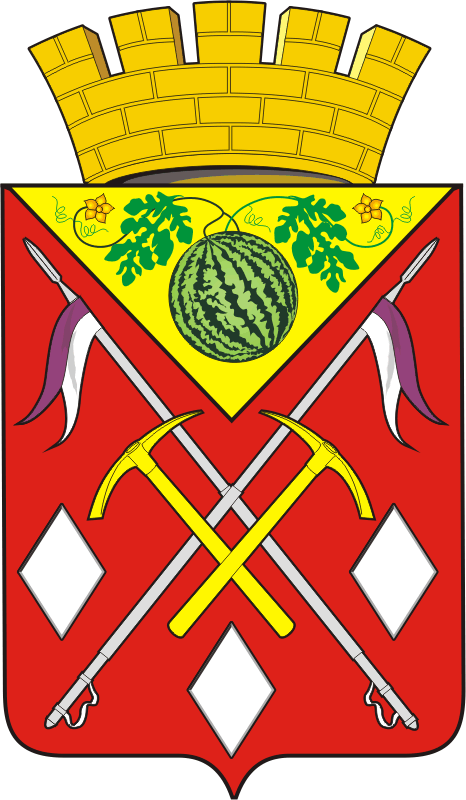 АДМИНИСТРАЦИЯМУНИЦИПАЛЬНОГО ОБРАЗОВАНИЯСОЛЬ-ИЛЕЦКИЙ ГОРОДСКОЙ ОКРУГОРЕНБУРГСКОЙ ОБЛАСТИПОСТАНОВЛЕНИЕ04.04.2019  № 727-п№ п/п№ п/пПравовые акты, закрепляющие услугуОрганизация, предоставляющая муниципальную услугуНаименование муниципальной услугиКатегории заявителей, которым предоставляется услугаСведения о возмездности (безвозмездности) оказания услуги для заявителя 1 123467Отделом архитектуры, градостроительства и земельных отношений городского округаОтделом архитектуры, градостроительства и земельных отношений городского округаОтделом архитектуры, градостроительства и земельных отношений городского округаОтделом архитектуры, градостроительства и земельных отношений городского округаОтделом архитектуры, градостроительства и земельных отношений городского округаОтделом архитектуры, градостроительства и земельных отношений городского округаОтделом архитектуры, градостроительства и земельных отношений городского округа1111- Закон № 131-ФЗ «Об общих принципах организации местного самоуправления в  Российской Федерации»  от 06.10.2003;- Градостроительный кодекс Российской Федерации   № 190-ФЗ  от 29.12.2004.Отдел архитектуры, градостроительства и земельных отношенийВыдача градостроительного плана земельного участкаФизические и юридические лица (независимо от организационно-правовой формы собственности)Безвозмездно2222- Закон № 131-ФЗ «Об общих принципах организации местного самоуправления в  Российской Федерации»  от 06.10.2003.;- Градостроительный кодекс Российской Федерации   № 190-ФЗ  от 29.12.2004.Отдел архитектуры, градостроительства и земельных отношенийВыдача разрешения на строительствоФизические и юридические лица (независимо от организационно-правовой формы собственности)Безвозмездно3333- Закон № 131-ФЗ «Об общих принципах организации местного самоуправления в  Российской Федерации»  от 06.10.2003;- Градостроительный кодекс Российской Федерации   № 190-ФЗ  от 29.12.2004Отдел архитектуры, градостроительства и земельных отношенийВыдача разрешения на ввод объекта в эксплуатацию Физические и юридические лица (независимо от организационно-правовой формы собственности)Безвозмездно4444-- Закон № 131-ФЗ «Об общих принципах организации местного самоуправления в  Российской Федерации»  от 06.10.2003;- Градостроительный кодекс Российской Федерации   № 190-ФЗ  от 29.12.2004Отдел архитектуры, градостроительства и земельных отношенийПредоставление сведений из информационной системы обеспечения градостроительной деятельности, осуществляемой на территории Соль-Илецкого городского округаФизические и юридические лица (независимо от организационно-правовой формы собственности)Безвозмездно органам Государственной власти РФ, возмездно  физическим и юридическим лицам5555- Закон № 131-ФЗ «Об общих принципах организации местного самоуправления в  Российской Федерации»  от 06.10.2003;Отдел архитектуры, градостроительства и земельных отношенийПринятие решения о присвоении (аннулировании) адреса объекту адресацииФизические и юридические лица (независимо от организационно-правовой формы собственности)Безвозмездно органам Государственной власти РФ, возмездно  физическим и юридическим лицам6666- Закон № 131-ФЗ «Об общих принципах организации местного самоуправления в  Российской Федерации»  от 06.10.2003;- Жилищный Кодекс РФОтдел архитектуры, градостроительства и земельных отношенийПрием заявлений и выдача документов о согласовании переустройства и (или) перепланировки жилого помещения Физические и юридические лица (независимо от организационно-правовой формы собственности)Безвозмездно органам Государственной власти РФ, возмездно  физическим и юридическим лицам7777- Закон № 131-ФЗ «Об общих принципах организации местного самоуправления в  Российской Федерации»  от 06.10.2003;- Градостроительный кодекс Российской Федерации   № 190-ФЗ  от 29.12.2004Отдел архитектуры, градостроительства и земельных отношенийВыдача разрешения на условно  разрешенный вид использования земельного участка или объекта капитального строительстваФизические и юридические лица (независимо от организационно-правовой формы собственности)Безвозмездно органам Государственной власти РФ, возмездно  физическим и юридическим лицам8888- Закон № 131-ФЗ «Об общих принципах организации местного самоуправления в  Российской Федерации»  от 06.10.2003;- Постановление Правительства Российской Федерации от 12 декабря 2007  N 862- Приказ Министерства                            регионального развития                                 Отдел архитектуры, градостроительства и земельных отношенийВыдача акта освидетельствования проведения основных работ по строительству (реконструкции) объекта индивидуального жилищного строительства, осуществляемых с привлечением средств материнского капиталаМногодетные семьиБезвозмездно органам Государственной власти РФ, возмездно  физическим и юридическим лицам9999- Закон № 131-ФЗ «Об общих принципах организации местного самоуправления в  Российской Федерации»  от 06.10.2003;- Градостроительный кодекс Российской Федерации   № 190-ФЗ  от 29.12.2004Отдел архитектуры, градостроительства и земельных отношенийПодготовка градостроительного заключения о функциональном назначении земельного участкаФизические и юридические лица (независимо от организационно-правовой формы собственности)Безвозмездно органам Государственной власти РФ, возмездно  физическим и юридическим лицам110110- Закон № 131-ФЗ «Об общих принципах организации местного самоуправления в  Российской Федерации»  от 06.10.2003;- Градостроительный кодекс Российской Федерации   № 190-ФЗ  от 29.12.2004Отдел архитектуры, градостроительства и земельных отношенийПредоставление решения о согласовании архитектурно-градостроительного облика объектаФизические и юридические лица (независимо от организационно-правовой формы собственности)Безвозмездно органам Государственной власти РФ, возмездно  физическим и юридическим лицам111111- Закон № 131-ФЗ «Об общих принципах организации местного самоуправления в  Российской Федерации»  от 06.10.2003;- Жилищный Кодекс РФОтдел архитектуры, градостроительства и земельных отношенийПодготовка и выдача акта приемочной комиссии, подтверждающего завершение переустройства и (или) перепланировки помещенияФизические и юридические лица (независимо от организационно-правовой формы собственности)Безвозмездно органам Государственной власти РФ, возмездно  физическим и юридическим лицам112112- Закон № 131-ФЗ «Об общих принципах организации местного самоуправления в  Российской Федерации»  от 06.10.2003;- Градостроительный кодекс Отдел архитектуры, градостроительства и земельных отношенийВыдача разрешения на отклонение от предельных параметров разрешенного строительства, реконструкции объектов капитального строительстваФизические и юридические лица (независимо от организационно-правовой формы собственности)Безвозмездно органам Государственной власти РФ, возмездно  физическим и юридическим лицам113113- Закон № 131-ФЗ «Об общих принципах организации местного самоуправления в  Российской Федерации»  от 06.10.2003;- Градостроительный кодексОтдел архитектуры, градостроительства и земельных отношенийПрием документов и выдача уведомлений о переводе или об отказе в переводе жилого помещения в нежилое помещение или нежилого помещения в жилое помещениеФизические и юридические лица (независимо от организационно-правовой формы собственности)Безвозмездно органам Государственной власти РФ, возмездно  физическим и юридическим лицам114114- Закон № 131-ФЗ «Об общих принципах организации местного самоуправления в  Российской Федерации»  от 06.10.2003;- Градостроительный кодекс Российской Федерации   № 190-ФЗ  от 29.12.2004Отдел архитектуры, градостроительства и земельных отношенийПринятие решения о подготовке на основании документов территориального планирования документации по планировке территорииФизические и юридические лица (независимо от организационно-правовой формы собственности)Безвозмездно органам Государственной власти РФ, возмездно  физическим и юридическим лицам115115- Закон № 131-ФЗ «Об общих принципах организации местного самоуправления в  Российской Федерации»  от 06.10.2003;- Градостроительный кодекс Российской Федерации   № 190-ФЗ  от 29.12.2004Отдел архитектуры, градостроительства и земельных отношений Утверждение подготовленной на основании документов территориального планирования документации по планировке территорииФизические и юридические лица (независимо от организационно-правовой формы собственности)Безвозмездно органам Государственной власти РФ, возмездно  физическим и юридическим лицам116116Федеральный закон от 06.10.2003  № 131-ФЗ «Об общих принципах организации местного самоуправления в Российской Федерации», Земельный кодекс РФ; от 13.03.2006 № 38-ФЗ «О рекламе» Отдел архитектуры, градостроительства и земельных отношений Выдача разрешения  на установку и эксплуатацию рекламной конструкциифизические и юридические лицабезвозмездно1717Федеральный закон от 06.10.2003 № 131-ФЗ «Об общих принципах организации местного самоуправления в Российской Федерации», Земельный кодекс РФ, от 24 июля 2008 N 161-ФЗ "О содействии развитию жилищного строительства"Отдел архитектуры, градостроительства и земельных отношений Предоставление в собственность, постоянное бессрочное пользование, в безвозмездное пользование, аренду земельных участков, находящихся в собственности муниципального образования, и земельных участков из состава земель, государственная собственность на которые не разграничена, юридическим лицам и гражданамфизические и юридические лицабезвозмездно1818Федеральный закон от 06.10.2003  № 131-ФЗ «Об общих принципах организации местного самоуправления в Российской Федерации», Земельный кодекс РФОтдел архитектуры, градостроительства и земельных отношенийУтверждение схемы расположения земельного участка, уточнение сведений о земельном участке (изменение и (или) уточнение вида разрешенного использования, адреса, местоположения границ и площади земельного участка)физические и юридические лицабезвозмездно1919Земельный кодекс Российской Федерации от 25.10.2001 N 136-ФЗ;- Градостроительный кодекс Российской Федерации от 29.12.2004 N 190-ФЗ;- Федеральный закон от 25.10.2001 N 137-ФЗ "О введении в действие Земельного кодекса Российской Федерации";- Федеральный закон от 23.06.2014 N 171-ФЗ "О внесении изменений в Земельный кодекс Российской Федерации и отдельные законодательные акты Российской Федерации";- Федеральный закон от 24.07.2007 N 221-ФЗ "О государственном кадастре недвижимости";- Постановление Правительства Российской Федерации от 27.11.2014 N 1244 "Об утверждении Правил выдачи разрешения на использование земель из государственной или муниципальной собственности";- Закон Оренбургской области от 03.07.2015 N 3303/903-V-ОЗ "О порядке управления земельными ресурсами на территории Оренбургской области" (принят постановлением Законодательного Собрания Оренбургской области от 24.06.2015 N 3303)Отдел архитектуры, градостроительства и земельных отношенийВыдача разрешения на использование земель или земельного участка, находящихся в муниципальной собственности, или государственная собственностьна которые не разграниченаГражданин, индивидуальный предприниматель или юридиче-ское лицоУслуга предоставляется бесплатно2020- Конституция Российской Федерации, - Гражданский кодекс Российской Федерации, - Земельный кодекс Российской Федерации от 25.10.2001 № 136-ФЗ,  - Федеральный закон от 24.07.2007 № 221-ФЗ «О государственном кадастре недвижимости», - Приказ Министерства экономического развития Российской Федерации от 14.01.2015 № 7 «Об утверждении порядка и способов подачи заявлений об утверждении схемы расположения земельного участка или земельных участков на кадастровом плане территории, о проведении аукциона по продаже земельного участка, находящегося в государственной или муниципальной собственности, или аукциона на право заключения договора аренды земельного участка, находящегося в государственной или муниципальной собственности, о предварительном согласовании предоставления земельного участка, находящегося в государственной или муниципальной собственности, о предоставлении земельного участка, находящегося в государственной или муниципальной собственности, и заявления о перераспределении земель и (или) земельных участков, находящихся в государственной или муниципальной собственности, и земельных участков, находящихся в частной собственности, в форме электронных документов с использованием информационно-телекоммуникационной сети «Интернет», а также требований к их формату»,- Закон Оренбургской области от 03.07.2015 № 3303/903-V-ОЗ «О порядке управления земельными ресурсами на территории Оренбургской области»,- постановление Правительства Оренбургской области от 05.05.2015                № 305-п  «Об утверждении порядка определения размера платы за увеличение площади земельных участков, находящихся в частной собственности, в результате перераспределения таких земельных участков и земельных участков, находящихся в государственной собственности Оренбургской области, земель или земельных участков, государственная собственность на которые не разграничена, на территории Оренбургской области».Отдел архитектуры, градостроительства и земельных отношенийЗаключение соглашения о перераспределении земель и (или) земельных участков, находящихся в муниципальной собственности, или государственная собственность на которые не разграничена, и земельных участков, находящихся в частной собственностифизические лица и юридические лицаУслуга предоставляется бесплатноОтделом  по управлению муниципальным имуществомОтделом  по управлению муниципальным имуществомОтделом  по управлению муниципальным имуществомОтделом  по управлению муниципальным имуществомОтделом  по управлению муниципальным имуществомОтделом  по управлению муниципальным имуществомОтделом  по управлению муниципальным имуществом2121Гражданский кодекс Российской Федерации;Федеральный закон от 6 октября 2003 №131-ФЗ "Об общих принципах организации местного самоуправления в Российской Федерации";Федеральный закон от 21.12.2001 N 178-ФЗ "О приватизации государственного и муниципального имущества"
Отдел по управлению муниципальным имуществом Предоставление в аренду, безвозмездное пользование, доверительное управление муниципального имущества, находящегося в казне муниципального образования Соль-Илецкий городской округ (за исключением жилых помещений и земельных участков).физические и юридические лицабезвозмездно22221)Конституция Российской	Федерации от 12.12.1993;2)Гражданский кодекс Российской Федерации от 30.11.1994 № 51-ФЗ;3)Федеральный закон от 21.07.1997 № 122-ФЗ «О государственной регистрации прав на недвижимое имущество и сделок с ним»;4)Федеральный закон от 02.05.2006 № 59-ФЗ «О порядке рассмотрения обращений граждан Российской Федерации»;5)Федеральный закон от 06.10.2003 № 131-ФЗ «Об общих принципах организации местного самоуправления в Российской Федерации»;6)Федеральный закон от 27.07.2010 № 210-ФЗ «Об организации предоставления государственных и муниципальных услуг»;7)Федеральный закон от 13.07.2015 № 218-ФЗ «О государственной регистрации прав на недвижимое имущество и сделок с ним»;8)Постановление Правительства Российской Федерации от 16.05.2011 № 373 «О разработке и утверждении административных регламентов исполнения государственных функций и административных регламентов предоставления государственных услуг.Отдел по управлению муниципальным имуществомПредоставление информации об объектах недвижимого имущества, находящихся в муниципальной собственности и предназначенных для сдачи в арендуграждане и юридические лица, заинтересованные в предоставлении муниципальной услуги, либо их уполномоченные представителиУслуга предоставляется бесплатно2323Конституция Российской Федерации от 12.12.1993 (в «Собрании законодательства Российская Федерация», 04.08.2014, № 31, ст. 4398);Гражданский кодекс Российской Федерации от 30.11.1994 № 51-ФЗ («Российская газета», № 151, 12.07.2016);Жилищный кодекс Российской Федерации от 29.12.2004 № 188-ФЗ («Собрание законодательства Российская Федерация», 11.07.2016, N 28, ст. 4558);Закон Российской Федерации от 04.07.1991 № 1541-1 «О приватизации жилищного фонда в Российской Федерации» («Собрание законодательства Российская Федерация», 22.10.2012, № 43, ст. 5783);Федеральный закон от 13.07.2015 № 218-ФЗ «О государственной регистрации недвижимости» («Российская газета», № 156, 17.07.2015);Федеральный закон от 02.05.2006 № 59-ФЗ «О порядке рассмотрения обращений граждан Российской Федерации» («Собрание законодательства Российская Федерация», 09.11.2015, № 45, ст. 6206);Федеральный закон от 24.07.2007 № 221-ФЗ «О кадастровой деятельности» («Российская газета», № 151, 12.07.2016);Федеральный закон от 06.10.2003 № 131-ФЗ «Об общих принципах организации местного самоуправления в Российской Федерации» («Российская газета», № 149, 08.07.2016);Федеральный закон от 27.07.2010 № 210-ФЗ «Об организации предоставления государственных и муниципальных услуг» («Российская газета», № 151, 12.07.2016);Федеральный закон от 06.04.2011 № 63-ФЗ «Об электронной подписи» («Российская газета», № 1, 11.01.2016);Постановление Правительства Российской Федерации от 16.05.2011 № 373 «О разработке и утверждении административных регламентов исполнения государственных функций и административных регламентов предоставления государственных услуг» («Собрание законодательства Российская Федерация», 03.02.2014, № 5, ст. 506);Постановление Правительства Российской Федерации от 26.03.2016 № 236 «О требованиях к предоставлению в электронной форме государственных и муниципальных услуг» («Российская газета», № 75, 08.04.2016, «Собрание законодательства Российская Федерация, 11.04.2016, N 15, ст. 2084).Постановление Правительства Оренбургской области от 15.07.2016 № 525-п «О переводе в электронный вид государственных услуг и типовых муниципальных услуг, предоставляемых в Оренбургской области» («Оренбуржье», 21 июля 2016 года № 89).Постановление Правительства Оренбургской области от 25.01.2016 № 37-п «Об информационной системе оказания государственных и муниципальных услуг Оренбургской области» (Официальный интернет-портал правовой информации http://www.pravo.gov.ru, 29.01.2016);Приказ департамента информационных технологий Оренбургской области от 11.05.2016 № 19-пр «Об утверждении положения о системе оказания государственных и муниципальных услуг» (Официальный сайт департамента информационных технологий Оренбургской области http://dit.orb.ru, 11.05.2016);Приказ департамента информационных технологий Оренбургской области от 18.03.2016 № 12-пр «Об осуществлении процедуры регистрации граждан и активации учетных записей в ЕСИА» (Официальный сайт департамента информационных технологий Оренбургской области http://dit.orb.ru, 18.03.2016Отдел по управлению муниципальным имуществомОформление документов на передачу квартир в собственность граждан (приватизация жилья) по многоквартирным и одноквартирным домам- физические лицаУслуга предоставляется бесплатно24241)Конституция Российской Федерации от 12.12.1993 (в «Собрании законодательства Российской Федерации», 04.08.2014, № 31, ст. 4398);2)Гражданский кодекс Российской Федерации от 30.11.1994 № 51-ФЗ («Российская газета», № 151, 12.07.2016);3)Федеральный закон от 13.07.2015 N 218-ФЗ (ред. от 31.12.2017) "О государственной регистрации недвижимости";4)Федеральный закон от 02.05.2006 № 59-ФЗ «О порядке рассмотрения обращений граждан Российской Федерации» («Собрание законодательства Российской Федерации», 09.11.2015, № 45, ст. 6206);5)Федеральный закон от 27.07.2010 № 210-ФЗ «Об организации предоставления государственных и муниципальных услуг» («Российская газета», № 151, 12.07.2016);6)Федеральный закон от 06.04.2011 № 63-ФЗ «Об электронной подписи» («Российская газета», № 1, 11.01.2016);7)Постановление Правительства Российской Федерации от 16.05.2011 № 373 «О разработке и утверждении административных регламентов исполнения государственных функций и административных регламентов предоставления государственных услуг» («Собрание законодательства Российской Федерации», 03.02.2014, № 5, ст. 506);8)Постановление Правительства Российской Федерации от 26.03.2016 № 236 «О требованиях к предоставлению в электронной форме государственных и муниципальных услуг» («Российская газета», № 75, 08.04.2016, «Собрание законодательства Российской Федерации», 11.04.2016, N 15, ст. 2084);9)Приказ Минэкономразвития Российской Федерации от 30.08.2011 №424 «Об утверждении Порядка ведения органами местного самоуправления реестров муниципального имущества» («Российская газета», №293, 28.12.2011);10)Постановление Правительства Оренбургской области от 15.07.2016 № 525-п «О переводе в электронный вид государственных услуг и типовых муниципальных услуг, предоставляемых в Оренбургской области» («Оренбуржье», 21 июля 2016 года № 89);11)Постановление Правительства Оренбургской области от 25.01.2016 № 37-п «Об информационной системе оказания государственных и муниципальных услуг Оренбургской области» (Официальный интернет-портал правовой информации http://www.pravo.gov.ru, 29.01.2016);12)Приказ департамента информационных технологий Оренбургской области от 11.05.2016 № 19-пр «Об утверждении положения о системе оказания государственных и муниципальных услуг» (Официальный сайт департамента информационных технологий Оренбургской области http://dit.orb.ru, 11.05.2016);13)Приказ департамента информационных технологий Оренбургской области от 18.03.2016 № 12-пр «Об осуществлении процедуры регистрации граждан и активации учетных записей в ЕСИА» (Официальный сайт департамента информационных технологий Оренбургской области http://dit.orb.ru, 18.03.2016.Отдел по управлению муниципальным имуществомВыдача выписок из реестра муниципального имущества муниципального образования Соль-Илецкий городской округ Оренбургской области- физические лица;- юридические лицаУслуга предоставляется бесплатноОтделом по жилищным и социальным вопросам городского округаОтделом по жилищным и социальным вопросам городского округаОтделом по жилищным и социальным вопросам городского округаОтделом по жилищным и социальным вопросам городского округаОтделом по жилищным и социальным вопросам городского округаОтделом по жилищным и социальным вопросам городского округаОтделом по жилищным и социальным вопросам городского округа25251) Федеральный Закон от 06.10.2003 № 131-ФЗ «Об общих принципах организации местного самоуправления в Российской Федерации» (первоначальный текст документа опубликован в издании «Собрание законодательства РФ», 06.10.2003, № 40, ст. 3822);2) Жилищный кодекс Российской Федерации от 29.12.2004 № 188-ФЗ (первоначальный текст документа опубликован в издании «Собрание законодательства РФ», 03.01.2005, № 1 (часть 1), ст. 14);3) Федеральный закон от 12.01.1995 № 5-ФЗ «О ветеранах» (первоначальный текст документа опубликован в издании «Собрание законодательства РФ»,  16.01.1995,  № 3, ст. 168);4) Федеральный закон от 24.11.1995 № 181-ФЗ «О социальной защите инвалидов в Российской Федерации» ("Собрание законодательства РФ", 27.11.1995, N 48, ст. 4563, "Российская газета", N 234, 02.12.1995);5) Закон Оренбургской области от 23.11.2005 № 2729/485-III-ОЗ «О порядке признания граждан малоимущими в целях предоставления им жилых помещений муниципального жилищного фонда по договорам социального найма» (первоначальный текст документа опубликован в издании «Бюллетень Законодательного Собрания Оренбургской области» от 09.11.2005 (32 заседание), I часть);6) Федеральный закон от 18.10.1991 № 1761-1 «О реабилитации жертв политических репрессий» ("Ведомостях СНД и ВС РСФСР", 31.10.1991, N 44, ст. 1428);7) Федеральный закон от 15.01.1993 № 4301-1 «О статусе Героев Советского Союза, Героев Российской Федерации и полных кавалеров ордена славы» ("Российская газета", N 27, 10.02.1993, "Ведомости СНД и ВС РФ", 18.02.1993, N 7, ст. 247);8) Федеральный закон от 18.06.2001 № 77-ФЗ «О предупреждении распространения туберкулеза в Российской Федерации» ("Парламентская газета", N 114-115, 23.06.2001, "Российская газета", N 118-119, 23.06.2001, "Собрание законодательства РФ", 25.06.2001, N 26, ст. 2581);9) Закон Оренбургской области от 23.11.2005 № 2733/489-III-ОЗ «О порядке ведения органами местного самоуправления учета граждан в качестве нуждающихся в жилых помещениях, предоставляемых по договорам социального найма» (первоначальный текст документа опубликован в издании «Бюллетень Законодательного Собрания Оренбургской области» от 09.11.2005 (32 заседание), I часть);10) Закон Оренбургской области от 13.07.2007 № 1347/285-IV-ОЗ «О предоставлении гражданам, проживающим на территории Оренбургской области, жилых помещений жилищного фонда Оренбургской области» (первоначальный текст документа опубликован в издании «Южный Урал», 21.07.2007, № 134-135 (спецвыпуск  № 40 с документами Законодательного Собрания Оренбургской области);11) Закон Оренбургской области от 12.01.2005 № 1756/284-III-ОЗ «О мерах социальной поддержки многодетных семей» ("Южный Урал", N 26, 04.02.2005, с. 4.);12) Постановление Правительства Оренбургской области от 15.07.2016 № 525-п «О переводе в электронный вид государственных услуг и типовых муниципальных услуг, предоставляемых в Оренбургской области» (официальный интернет-портал правовой информации http://www.pravo.gov.ru, 20.07.2016, "Оренбуржье", N 89, 21.07.2016);13) Постановление Правительства Оренбургской области от 25.01.2016 № 37-п «Об информационной системе оказания государственных и муниципальных услуг Оренбургской области (официальный интернет-портал правовой информации http://www.pravo.gov.ru, 29.01.2016, "Оренбуржье", N 8, 28.01.2016);14) Приказ Департамента информационных технологий Оренбургской области от 11 мая 2016  № 19-пр «Об утверждении положения о системе оказания государственных и муниципальных услуг» (официальный сайт департамента информационных технологий Оренбургской области http://dit.orb.ru/, 11.05.2016);15) Приказ Департамента информационных технологий Оренбургской области от 18 марта 2016 № 12-пр «Об осуществлении процедуры регистрации граждан и активации учетных записей в ЕСИА» (официальный сайт департамента информационных технологий Оренбургской области http://dit.orb.ru/, 18.03.2016).отдел по жилищным и социальным вопросамПостановка на учет граждан в качестве нуждающихся в жилых помещениях, предоставляемых по договорам социального найма  Физические лицаУслуга предоставляется бесплатно2626Федеральный закон от 06.10.2003 № 131-ФЗ  «Об общих принципах организации местного самоуправления в Российской Федерации», Жилищный кодекс РФ отдел по жилищным и социальным вопросамПризнание граждан нуждающимися в жилых помещенияхФизические лицабезвозмездно27271).. Жилищный кодекс Российской Федерации от 29.12.2004 № 188-ФЗ (первоначальный текст документа опубликован в изданиях «Собрание законодательства РФ», 03.01.2005, № 1 (часть 1), ст. 14, «Российская газета», № 1, 12.01.2005, «Парламентская газета», № 7-8, 15.01.2005);2)..постановление Правительства РФ от 17.12.2010 № 1050 «О федеральной программе «Жилище» на 2015-2020 годы» (первоначальный текст документа опубликован в издании «Собрание законодательства РФ», 31.01.2011, № 5, ст. 739);3).постановление Правительства Оренбургской области от 30.08.2013 № 737-пп «Об утверждении государственной программы «Стимулирование развития жилищного строительства в Оренбургской области в 2014‒2020 годах» (первоначальный текст документа опубликован в издании «Оренбуржье», 17.10.2013,  № 166);4) постановление Правительства Оренбургской области от 30.04.2015  № 286-п «Об утверждении правил постановки молодых семей на учет в качестве участниц подпрограммы «Обеспечение жильем молодых семей в Оренбургской области на 2014-2020 годы» (опубликовано на официальном интернет-портале правовой информации http://www.pravo.gov.ru, 08.05.2015 и в издании «Оренбуржье», 14.05.2015, N 60);5) постановление Правительства Оренбургской области от 15.07.2016 № 525-п «О переводе в электронный вид государственных услуг и типовых муниципальных услуг, предоставляемых в Оренбургской области» (Официальный интернет-портал правовой информации http://www.pravo.gov.ru, 20.07.2016, «Оренбуржье», № 89, 21.07.2016);6) постановление Правительства Оренбургской области от 25.01.2016 № 37-п «Об информационной системе оказания государственных и муниципальных услуг Оренбургской области» (Официальный интернет-портал правовой информации htt://www.pravo.gov.ru, 29.01.2016);7) приказ департамента от 11.05.2016 № 19-пр «Об утверждении положения о системе оказания государственных и муниципальных услуг» (Официальный сайт департамента информационных технологий Оренбургской области htt://dit.orb.ru, 11.05.2016);8) приказ департамента информационных технологий Оренбургской области от 18.03.2016 № 12-пр «Об осуществлении процедуры регистрации граждан и активации учетных записей в ЕСИА» (Официальный сайт департамента информационных технологий Оренбургской области htt://dit.orb.ru, 18.03.2016);9) Устав муниципального образования Соль-Илецкий городской округ.отдел по жилищным и социальным вопросамПостановка на учет молодых семей для участия в подпрограмме  «Обеспечение жильем молодых семей в Оренбургской области» государственной программы «Стимулирование развития жилищного строительства в Оренбургской области»Физические лица(молодые семьи  в возрасте до 35 лет)безвозмездно28281).. Жилищный кодекс Российской Федерации от 29.12.2004 № 188-ФЗ (первоначальный текст документа опубликован в изданиях «Собрание законодательства РФ», 03.01.2005, № 1 (часть 1), ст. 14, «Российская газета», № 1, 12.01.2005, «Парламентская газета», № 7-8, 15.01.2005);2)..постановление Правительства Российской Федерации от 17.12.2010 № 1050 «О федеральной программе «Жилище» на 2015-2020 годы» (первоначальный текст документа опубликован в издании «Собрание законодательства РФ», 31.01.2011, № 5, ст. 739);3).постановление Правительства Оренбургской области от 30.08.2013 № 737-пп «Об утверждении государственной программы «Стимулирование развития жилищного строительства в Оренбургской области в 2014‒2020 годах» (первоначальный текст документа опубликован в издании «Оренбуржье», 17.10.2013,  № 166);4) постановление Правительства Оренбургской области от 09.07.2015 № 535-п «Об утверждении правил предоставления социальной выплаты на приобретение (строительство) жилья для отдельных категорий молодых семей» (Текст постановления опубликован на Официальном интернет-портале правовой информации (www.pravo.gov.ru) 16 июля ., в газете "Оренбуржье" от 16 июля . N 87).5) постановление Правительства Оренбургской области от 15.07.2016 № 525-п «О переводе в электронный вид государственных услуг и типовых муниципальных услуг, предоставляемых в Оренбургской области» (Официальный интернет-портал правовой информации http://www.pravo.gov.ru, 20.07.2016, «Оренбуржье», № 89, 21.07.2016);6) постановление Правительства Оренбургской области от 25.01.2016 № 37-п               «Об информационной системе оказания государственных и муниципальных услуг Оренбургской области» (Официальный интернет-портал правовой информации htt://www.pravo.gov.ru, 29.01.2016);7) приказ департамента от 11.05.2016 № 19-пр «Об утверждении положения о системе оказания государственных и муниципальных услуг» (Официальный сайт департамента информационных технологий Оренбургской области htt://dit.orb.ru, 11.05.2016);8) приказ департамента информационных технологий Оренбургской области от 18.03.2016 № 12-пр «Об осуществлении процедуры регистрации граждан и активации учетных записей в ЕСИА» (Официальный сайт департамента информационных технологий Оренбургской области htt://dit.orb.ru, 18.03.2016);9) устав органа местного самоуправления.отдел по жилищным и социальным вопросамПредоставление социальных выплат на приобретение (строительство) жилья отдельным категориям молодых семей в рамках подпрограммы «Обеспечение жильем молодых семей в Оренбургской области»Физические лицаУслуга предоставляется бесплатно29291).. Жилищный кодекс Российской Федерации от 29.12.2004 № 188-ФЗ (первоначальный текст документа опубликован в изданиях «Собрание законодательства РФ», 03.01.2005, № 1 (часть 1), ст. 14, «Российская газета», № 1, 12.01.2005, «Парламентская газета», № 7-8, 15.01.2005);2)..постановление Правительства Российской Федерации от 17.12.2010 № 1050 «О федеральной программе «Жилище» на 2015-2020 годы» (первоначальный текст документа опубликован в издании «Собрание законодательства РФ», 31.01.2011, № 5, ст. 739);3).постановление Правительства Оренбургской области от 30.08.2013 № 737-пп «Об утверждении государственной программы «Стимулирование развития жилищного строительства в Оренбургской области в 2014‒2020 годах» (первоначальный текст документа опубликован в издании «Оренбуржье», 17.10.2013,  № 166);4) постановление Правительства Оренбургской области от 30.04.2015 № 286-п «Об утверждении правил постановки молодых семей на учет в качестве участниц подпрограммы «Обеспечение жильем молодых семей в Оренбургской области на 2014–2020 годы» (опубликовано на официальном интернет-портале правовой информации http://www.pravo.gov.ru, 08.05.2015 и в издании «Оренбуржье», 14.05.2015, N 60).5) постановление Правительства Оренбургской области от 15.07.2016 № 525-п «О переводе в электронный вид государственных услуг и типовых муниципальных услуг, предоставляемых в Оренбургской области» (Официальный интернет-портал правовой информации http://www.pravo.gov.ru, 20.07.2016, «Оренбуржье», № 89, 21.07.2016);6) постановление Правительства Оренбургской области от 25.01.2016 № 37-п               «Об информационной системе оказания государственных и муниципальных услуг Оренбургской области» (Официальный интернет-портал правовой информации htt://www.pravo.gov.ru, 29.01.2016);7) приказ департамента от 11.05.2016 № 19-пр «Об утверждении положения о системе оказания государственных и муниципальных услуг» (Официальный сайт департамента информационных технологий Оренбургской области htt://dit.orb.ru, 11.05.2016);8) приказ департамента информационных технологий Оренбургской области от 18.03.2016 № 12-пр «Об осуществлении процедуры регистрации граждан и активации учетных записей в ЕСИА» (Официальный сайт департамента информационных технологий Оренбургской области htt://dit.orb.ru, 18.03.2016);9) устав органа местного самоуправления.отдел по жилищным и социальным вопросамПредоставление социальных выплат на приобретение (строительство) жилья молодым семьям в рамках подпрограммы «Обеспечение жильем молодых семей в Оренбургской области»Физические лицаУслуга предоставляется бесплатноАрхивный отдел администрации городского округа Архивный отдел администрации городского округа Архивный отдел администрации городского округа Архивный отдел администрации городского округа Архивный отдел администрации городского округа Архивный отдел администрации городского округа Архивный отдел администрации городского округа 3030Конституция Российской Федерации;                                           Федеральный закон от 22 октября 2004   № 125-ФЗ «Об архивном деле в Российской Федерации»;Федеральный закон от 2 мая 2006  № 59-ФЗ «О порядке рассмотрения обращений граждан Российской Федерации»;Федеральный закон от 27 июля 2010  №  210-ФЗ «Об организации предоставления государственных и муниципальных услуг»Администрация Соль-Илецкого городского округа Предоставление информации из документов Архивного фонда Российской Федерации и других архивных документов физическое или юридическое лицо, либо их уполномоченные представители;безвозмездноУправлением образования городского округаУправлением образования городского округаУправлением образования городского округаУправлением образования городского округаУправлением образования городского округаУправлением образования городского округаУправлением образования городского округа3131- Конституция Российской Федерации;- Конвенция о правах ребенка (одобрена Генеральной Ассамблеей ООН 20.11.1989.);- Закон Российской Федерации от 15.05.1991 № 1244-1 «О социальной защите граждан, подвергшихся воздействию радиации вследствие катастрофы на Чернобыльской АЭС»;- Федеральный закон от 17.01.1992 № 2202-1 «О прокуратуре Российской Федерации»;- Закон Российской Федерации от 26.06.1992 № 3132-1 «О статусе судей в Российской Федерации»;- Федеральный закон от 27.05.1998 № 76-ФЗ «О статусе военнослужащих»;- Федеральный закон от 24.07.1998 № 124-ФЗ «Об основных гарантиях прав ребенка в Российской Федерации»;- Федеральный закон от 26.11.1998 № 175-ФЗ «О социальной защите граждан Российской Федерации, подвергшихся воздействию радиации вследствие аварии в 1957 году на производственном объединении «Маяк» и сбросов радиоактивных отходов в реку «Теча»;- Федеральный закон от 06.10.2003 №131-ФЗ «Об общих принципах организации местного самоуправления в Российской Федерации»;- Федеральный закон от 27.07.2006 № 152-ФЗ «О персональных данных»;- Федеральный закон от 27.07.2010 № 210-ФЗ «Об организации предоставления государственных и муниципальных услуг»;- Федеральный закон от 28.12.2010 № 403-ФЗ «О Следственном комитете Российской Федерации»;- Федеральный закон от 07.02.2011 №3-ФЗ «О полиции»;- Федеральный закон от 29.12.2012 №273-Ф3 «Об образовании в Российской Федерации»;- Федеральный закон от 30.12.2012 № 283-ФЗ «О социальных гарантиях сотрудникам некоторых федеральных органов исполнительной власти и внесении изменений в отдельные законодательные акты Российской Федерации»;- Указ Президента Российской Федерации от 05.05.1992 № 431 «О мерах по социальной поддержке многодетных семей»;- Указ Президента Российской Федерации от 02.10.1992 № 1157 «О дополнительных мерах государственной поддержки инвалидов»;- постановление Верховного Совета Российской Федерации от 27.12.1991 № 2123-1 «О распространении действия Закона РСФСР «О социальной защите граждан, подвергшихся воздействию радиации вследствие катастрофы на Чернобыльской АЭС» на граждан из подразделений особого риска»;- постановление Правительства Российской Федерации от 25.08.1999 № 936 «О дополнительных мерах социальной защиты членов семей военнослужащих и сотрудников внутренних дел государственной противопожарной службы, уголовно-исполнительной системы, непосредственно участвовавших в борьбе с терроризмом на территории Республики Дагестан и погибших (пропавших без вести), умерших, ставших инвалидами в связи с выполнением служебных обязанностей»;- постановление Правительства Российской Федерации от 09.02.2004 № 65 «О дополнительных гарантиях и компенсациях военнослужащим и сотрудникам федеральных органов исполнительной власти, участвующим в контртеррористических операциях и обеспечивающим правопорядок и общественную безопасность на территории Северо-Кавказского региона Российской Федерации»;- постановление Правительства Российской Федерации от 12.08.2008 № 587 «О дополнительных мерах по усилению социальной защиты военнослужащих и сотрудников федеральных органов исполнительной власти, участвующих в выполнении задач по обеспечению безопасности и защите граждан Российской Федерации, проживающих на территориях Южной Осетии и Абхазии»;- постановление Правительства Российской Федерации от 26.03.2016 № 236 «О требованиях к предоставлению в электронной форме государственных и муниципальных услуг»;- распоряжение Правительства Российской Федерации от 17.12.2009 № 1993-р «Об утверждении сводного перечня первоочередных государственных и муниципальных услуг, предоставляемых в электронном виде»;- распоряжение Правительства Российской Федерации от 25.04.2011 № 729-р «Об утверждении перечня услуг, оказываемых государственными и муниципальными учреждениями и другими организациями, в которых размещается государственное задание (заказ) или муниципальное задание (заказ), подлежащих включению в реестры государственных и муниципальных услуг и предоставляемых в электронной форме»;- приказ Министерства образования и науки Российской Федерации от 30.08.2013 № 1014 «Об утверждении Порядка организации и осуществления образовательной деятельности по основным общеобразовательным программам - образовательным программам дошкольного образования»;- приказ Министерства образования и науки Российской Федерации от 08.04.2014 № 293 «Об утверждении Порядка приема на обучение по образовательным программам дошкольного образования»;- приказ Министерства образования и науки Российской Федерации от 28.12.2015 № 1527 «Об утверждении Порядка и условий осуществления перевода обучающихся из одной организации, осуществляющей образовательную деятельность по образовательным программам дошкольного образования, в другие организации, осуществляющие образовательную деятельность по образовательным программам соответствующих уровня и направленности»;- постановление Правительства Оренбургской области от 14.01.2014 № 5-п «О запуске в промышленную эксплуатацию автоматизированной информационной системы «Государственные (муниципальные) услуги в сфере образования Оренбургской области»;- постановление Правительства Оренбургской области от 25.01.2016 № 37-п «Об информационной системе оказания государственных и муниципальных услуг Оренбургской области»;- постановление Правительства Оренбургской области от 15.07.2016 № 525-п «О переводе в электронный вид государственных услуг и типовых муниципальных услуг, предоставляемых в Оренбургской области»;- приказ департамента информационных технологий Оренбургской области от 18.03.2016 № 12-пр «Об осуществлении процедуры регистрации граждан и активации учетных записей в ЕСИА»;- приказ департамента информационных технологий Оренбургской области от 11.05.2016 № 19-пр «Об утверждении положения о системе оказания государственных и муниципальных услуг»;- Устав муниципального образования Соль-Илецкий городской округ.Управление образования администрации  муниципального образования  Соль-Илецкий городской округПостановка на учет, выдача направления для зачисления ребенка, в том числе в порядке перевода образовательную организацию, осуществляющую деятельность по образовательной программе дошкольного образованияграждане Российской Федерации, лица без гражданства и иностранные граждане (родители, опекуны или иные законные представители ребенка), на которых в соответствии с законодательством возложена обязанность по воспитанию детей в возрасте от рождения до 8 лет, постоянно или временно проживающие на территории Российской Федерации.Услуга предоставляется бесплатно Отделом по строительству, транспорту, ЖКХ, дорожному хозяйству, газификации и связи муниципального образования Соль-Илецкий городской округ Отделом по строительству, транспорту, ЖКХ, дорожному хозяйству, газификации и связи муниципального образования Соль-Илецкий городской округ Отделом по строительству, транспорту, ЖКХ, дорожному хозяйству, газификации и связи муниципального образования Соль-Илецкий городской округ Отделом по строительству, транспорту, ЖКХ, дорожному хозяйству, газификации и связи муниципального образования Соль-Илецкий городской округ Отделом по строительству, транспорту, ЖКХ, дорожному хозяйству, газификации и связи муниципального образования Соль-Илецкий городской округ Отделом по строительству, транспорту, ЖКХ, дорожному хозяйству, газификации и связи муниципального образования Соль-Илецкий городской округ Отделом по строительству, транспорту, ЖКХ, дорожному хозяйству, газификации и связи муниципального образования Соль-Илецкий городской округ3232Федеральный закон от 06.10.2003 № 131-ФЗ  «Об общих принципах организации местного самоуправления в Российской Федерации», постановление Правительства Российской Федерации от 28.01.2006 № 47 «Об утверждении Положения о признании помещения жилым помещением, жилого помещения непригодным для проживания и многоквартирного дома аварийным и подлежащим сносу или реконструкции»Отдел по строительству, транспорту, ЖКХ, дорожному хозяйству, газификации и связи    Рассмотрение заявления о признании жилого помещения пригодным (непригодным) для проживания, а также  признание многоквартирного дома аварийным и подлежащим сносу или  реконструкции Физические лицабезвозмездноКомитетом экономического анализа и прогнозированияКомитетом экономического анализа и прогнозированияКомитетом экономического анализа и прогнозированияКомитетом экономического анализа и прогнозированияКомитетом экономического анализа и прогнозированияКомитетом экономического анализа и прогнозированияКомитетом экономического анализа и прогнозирования3333Федеральным законом 7 декабря 2011 N 416-ФЗ "О водоснабжении и водоотведении", Федерального  закона от 27 июля 2010. N 190-ФЗ "О теплоснабжении", Федеральным законом  от 30.12.2004. № 210-ФЗ «Об основах регулирования тарифов организаций коммунального комплекса», постановление Правительства РФ от 22.10.12  №1075 «О ценообразовании в сфере теплоснабжения», постановление Правительства РФ от 13 мая 2013 N 406 "О государственном регулировании тарифов в сфере водоснабжения и водоотведенияКомитет экономического анализа и прогнозирования Регулирование тарифов на товары и услуги организаций коммунального комплекса, тарифов на подключение к системе коммунальной инфраструктуры, тарифов организаций коммунального комплекса на подключение, надбавок к тарифам на товары и услуги организаций коммунального комплекса, надбавок к ценам (тарифам) для потребителейфизические и юридические лицабезвозмездно3434- Конституция Российской Федерации;- Федеральный закон РФ от 27.07.2010 №210-ФЗ «Об организации предоставления государственных и муниципальных услуг»;- Федеральный закон РФ от 06.10.2003  №131-ФЗ «Об общих принципах организации местного самоуправления в Российской Федерации»;- Федеральный закон РФ от 30.12.2006  №271-ФЗ «О розничных рынках  и о внесении  изменений в Трудовой кодекс Российской Федерации»;- Закон Оренбургской области от 04.03.2011 №4325/1014-IV-ОЗ"Об организации торговой деятельности в Оренбургской области"- Постановление Правительства Оренбургской области от 08.05.2007 № 174-п "Об утверждении правил торговли на розничных рынках Оренбургской области";- Устав муниципального образования Соль-Илецкий городской округ, утвержденный решением Совета депутатов муниципального образования Соль-Илецкий городской округ от 11.12.2015 №51 «Об утверждении   Устава муниципального образования Соль-Илецкий городской округ Оренбургской области».Комитет экономического анализа и прогнозирования администрации Соль-Илецкого городского округаВыдача разрешений на право организации розничного рынкаюридическое лицо либо их уполномоченные представителиУслуга предоставляется бесплатноОрганизационный отделОрганизационный отделОрганизационный отделОрганизационный отделОрганизационный отделОрганизационный отделОрганизационный отдел335Конституция Российской Федерации, Гражданский кодекс Российской Федерации, Федеральный закон от 07 июля 2003   № 112-ФЗ «О личном подсобном хозяйстве», Федеральный закон от 06 октября 2003 № 131-ФЗ «Об общих принципах организации местного самоуправления в Российской Федерации», Устав муниципального образования Соль-Илецкий городской округ Оренбургской областиКонституция Российской Федерации, Гражданский кодекс Российской Федерации, Федеральный закон от 07 июля 2003   № 112-ФЗ «О личном подсобном хозяйстве», Федеральный закон от 06 октября 2003 № 131-ФЗ «Об общих принципах организации местного самоуправления в Российской Федерации», Устав муниципального образования Соль-Илецкий городской округ Оренбургской областиТерриториальные отделы администрации муниципального образования Соль-Илецкий городской округ Оренбургской области;Муниципальное автономное учреждение «Многофункциональный центр предоставления государственных и муниципальных услуг»Выдача выписки из похозяйственной книгиграждане, зарегистрированные и ведущие личное подсобное хозяйство, на территории населенных пунктов городского округа;-граждане, зарегистрированные на территории городского округа, но не имеющие личное подсобное хозяйство;-граждане, являющиеся собственниками объектов недвижимого имущества, расположенных на территории городского округа;-иностранные граждане, являющиеся собственниками объектов недвижимого имущества и имеющие вид на жительство на территории городского округа;-юридические лица, являющиеся собственниками объектов недвижимого имущества, расположенных на территории городского округа;-граждане, представляющие интересы других лиц по доверенности;- органы государственной власти и органы местного самоуправлениябезвозмездно436- Федеральный закон от 27.07.2010 № 210-ФЗ «Об организации предоставления государственных и муниципальных услуг»;- Федеральный закон от 06.10.2003 № 131-ФЗ «Об общих принципах организации местного самоуправления в Российской Федерации»  - Федеральный закон от 27.07.2010 № 210-ФЗ «Об организации предоставления государственных и муниципальных услуг»;- Федеральный закон от 06.10.2003 № 131-ФЗ «Об общих принципах организации местного самоуправления в Российской Федерации»  Организационный отделВыдача юридическим и физическим лицам справок на территории Соль-Илецкого городского округа-юридические лица-физические лицаУслуга предоставляется бесплатно